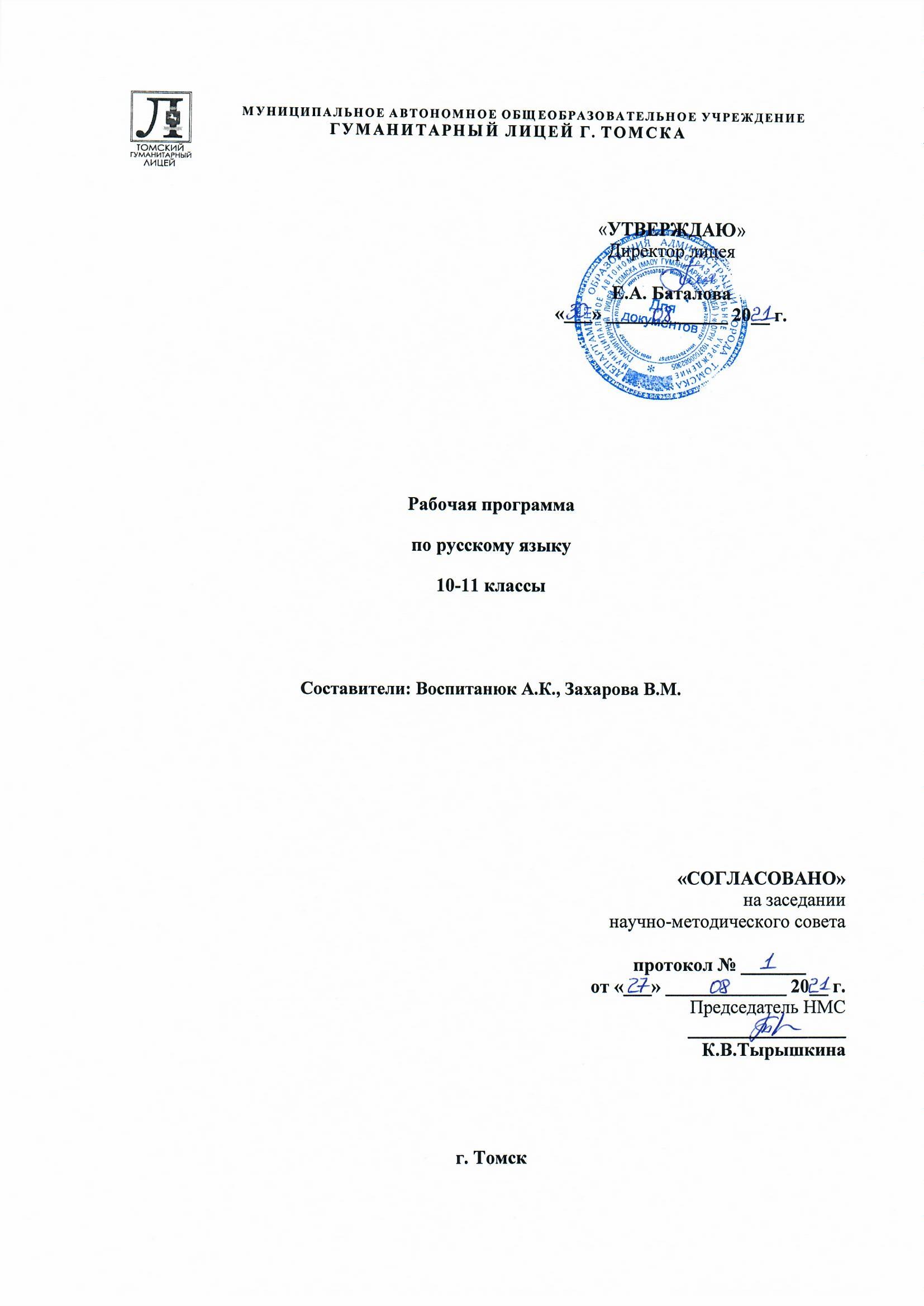 Пояснительная запискаРабочая программа по русскому языку для 10-11 классов МАОУ Гуманитарного лицея составлена на основе следующих нормативных документов:Федеральный закон от 29.12.2012 № 273-ФЗ «Об образовании в Российской Федерации»ФГОС ООО, утвержденный и введенный в действие приказом Минобрнауки от 17.02.2010 № 1897 (с изменениями от 29.12.2014 г.)Примерный ООП основного общего образования с примерным учебным планомООП Гуманитарного лицея для 8 классаприказ Министерства образования и науки Российской Федерации от 31.12. 2015 № 1577 «О внесении изменений в федеральный государственный образовательный стандарт основного общего образования, утвержденный приказом Министерства образования и науки Российской Федерации от 17 декабря 2010 года № 1897» (зарегистрировано Министерством юстиции Российской Федерации 02.02. 2016, регистрационный № 40937);Приказ Министерства образования и науки Российской Федерации от 30.08.2013 № 1015 "Об утверждении Порядка организации и осуществления образовательной деятельности по основным общеобразовательным программам - образовательным программам начального общего, основного общего и среднего общего образования", зарегистрирован в Минюсте России 01.10.2013 № 30067 (в ред. Приказов Минобрнауки России от 13.12.2013 № 1342, от 28.05.2014 № 598, от 17.07.2015 №734);Постановление Главного государственного санитарного врача Российской Федерации «Об утверждении СанПиН 2.4.2.2821-10 «Санитарно-эпидемиологические требования к условиям и организации обучения в общеобразовательных учреждениях» от 29.12.2010 № 189 (зарегистрировано в Минюсте Российской Федерации 03.03.2011 № 19993);Постановление Главного государственного санитарного врача Российской Федерации от 24.11.2015 № 81 "О внесении изменений № 3 в СанПиН 2.4.2.2821-10 "Санитарно-эпидемиологические требования к условиям и организации обучения, содержания в общеобразовательных организациях" (зарегистрировано в Минюсте России 18.12.2015 № 40154);Устав Гуманитарного лицея г. ТомскаОбщая характеристика курса в 10-11 классахДанная рабочая программа является общеобразовательной программой среднего общего образования, а также адаптивной программой для учащихся-инвалидов с нарушениями опорно-двигательного аппарата.Русский язык - это базовый предмет школьной программы. Именно поэтому его изучение является необходимым для формирования полноценной современной личности. Но, несмотря на это, отмечается, что существует множество проблем, связанных с низким уровнем грамотности учащихся, отсутствием элементарных знаний по предмету (как по орфографии, так и по пунктуации).  Сейчас есть большое количество различных программ и методических разработок по изучению русского языка в старших классах. Многие из них предлагают интегрированный подход к изучению русского языка через последовательное соединение грамматики и текста. Но, как представляется, предпочтение в большей степени отдается лингвостилистическому анализу и в меньшей степени обобщению знаний и умений по грамматике. После перехода на ЕГЭ стало очевидно, что стандартные программы и подходы не могут в полной мере обеспечить необходимый уровень для сдачи такого рода экзамена. Поэтому данная программа учитывает тот факт, что учащимся нужно поэтапное повторение и системное обобщение полученных в период обучения в средней школе знаний. При этом внимание должно уделяться не только практическим навыкам, но и знаниям теории, что обусловлено характером заданий в ЕГЭ. Отсюда возникает необходимость постоянного повторения и обобщения всего изученного материала. Программа охватывает все разделы курса «Русский язык», однако основное внимание уделяется грамматике, орфографии и пунктуации в их взаимосвязи и взаимодействии. Цикл занятий направлен на изучение особенностей такой формы работы как сочинение-рассуждение.  Новизна заключается в том, что данная программа предлагает ориентированный подход к повторению русского языка в рамках подготовки в сдаче Единого государственного экзамена по русскому языку. Спиралевидный и накопительный характер изложения материала позволяют многократно повторить, углубить и рассмотреть с разных точек зрения одну и ту же теоретическую тему. Теория, орфография и пунктуация прорабатываются не последовательно, а параллельно. Так, в подбираемом материале для работы и проверки знаний и умений учащихся обеспечивается максимальная концентрация изучаемых случаев из орфографии и пунктуации. В общем процессе поступательного движения темы не сменяют друг друга, а нанизываются на общий стержень, что обуславливает их дальнейшую проработку. Данная программа является максимально адаптированной для подготовки учащихся 11 класса к сдаче Единого государственного экзамена по русскому языку. Учитывая, что повторение и закрепление всех знаний и умений учащихся начинается в 10 классе, в данной программе особое внимание уделяется наиболее трудным темам и тому материалу, который был недостаточно усвоен ранее. Также одним из принципов отбора тем для изучения являются наиболее сложные темы ЕГЭ. Особое внимание уделяется рассмотрению вопросов подготовки к написанию сочинения-рассуждения ЕГЭ.Главными задачами реализации программы являются:- овладение функциональной грамотностью, формирование у обучающихся понятий о системе стилей, изобразительно-выразительных возможностях и нормах русского литературного языка, а также умений применять знания о них в речевой практике;- овладение умением в развернутых аргументированных устных и письменных высказываниях различных стилей и жанров выражать личную позицию и свое отношение к прочитанным текстам;- овладение умениями комплексного анализа предложенного текста;- овладение возможностями языка как средства коммуникации и средства познания в степени, достаточной для получения профессионального образования и дальнейшего самообразования;- овладение навыками оценивания собственной и чужой речи с позиции соответствия языковым нормам, совершенствования собственных коммуникативных способностей и речевой культуры.В качестве методической основы выбран учебно-методический комплект И.В. Гусаровой Русский язык. Профильный уровень. 2012г., одобренный Министерством образования и науки Российской Федерации. УМК И.В. Гусаровой рассчитан на 102 часа в 10 классе и 102 часа в 11 классе, включая тестирование. Данная программа адаптивна и позволяет использовать как очный, так и дистанционный способ реализации. Ведущими формам и методам работы с учащимися, видам и формам контроля являются: Анализ предложенных понятий по изучаемой теме;Анализ результатов своей практической работы по изучаемой теме (рефлексия своей деятельности);Аудиторные занятия;Выполнение и защита практических работ;Домашняя работа;Зачет в форме тестирования;Индивидуальные задания;Контроль усвоения знаний проводится в форме тестирования и контрольных работ;Опрос по индивидуальным заданиям;Оформление понятийного словаря;Оценка освоенных знаний в ходе выполнения самостоятельной работы по теме / разделу;Оценка освоенных умений в ходе выполнения практических работ по темам;Подготовиться к тестированию;Практические занятия;Проанализировать результаты своей практической работы по изучаемой теме (осуществить рефлексию своей деятельности);Проведение практических занятий и самостоятельных работ. Сдача обучающимися зачета;Проверка конспектов лекций, самостоятельных работ;Проверочные работы по темам;Различные формы опроса на аудиторных занятиях;Описание места учебного курса в учебном планеВ 10-11 классе программа реализуется в период с 01.09.2021г. по 28.05.2022г. в соответствии с Учебным планом лицея на 2021-2022 учебный год и графиком прохождения учебного материала. Программа 10-11 класса рассчитана на 204 часа.Программа 10 класса рассчитана на 102 часа, по 3 часа в неделю.Программа 11 класса рассчитана на 102 часа, по 3 часа в неделю.Структура рабочей программыПрограмма по русскому языку для 10-11 классов состоит из пояснительной  записки, общей характеристики курса, описания места учебного курса в учебном плане, планируемых результатов освоения учебного предмета (личностные, метапредметные и предметные), содержания учебного курса, тематического планирования с определением основных видов деятельности школьника, описания учебно-методического и материально-технического обеспечения образовательного процесса. ПЛАНИРУЕМЫЕ РЕЗУЛЬТАТЫ ОСВОЕНИЯ УЧЕБНОГО ПРЕДМЕТАЛичностные, метапредметные и предметные результаты освоения учебного предмета «Русский язык»Личностными результатами освоения выпускниками средней школы курса русского языка на углублённом уровне являются: 1)  бережное отношение к русскому языку как неотъемлемой части русской культуры как основе гражданской идентичности; потребность сохранить чистоту русского языка как явления национальной культуры; 2)  уважение к своему народу, его прошлому, отражённому в языке; 3)  осознание роли русского языка как государственного языка Российской Федерации и языка межнационального общения; 4)  осознание своего места в поликультурном мире; 5) сформированность мировоззрения, соответствующего современному уровню развития гуманитарной науки; готовность участвовать в диалоге культур; 6) потребность саморазвития, в том числе речевого, понимание роли языка в процессах познания; 7) готовность к самостоятельной творческой и ответственной деятельности; 8) готовность и способность вести диалог с другими людьми; сформированность навыков сотрудничества; 9) эстетическое отношение к языку и речи, осознание их выразительных возможностей; 10) нравственное сознание и поведение на основе общечеловеческих ценностей. Метапредметными результатами освоения выпускниками средней школы курса русского языка на углублённом уровне являются: 1) умение эффективно общаться в процессе совместной деятельности со всеми её участниками, не допускать конфликтов; 2) владение навыками познавательной, учебно-исследовательской и проектной деятельности; использование различных методов познания; владение логическими операциями анализа, синтеза, сравнения; 3) способность к самостоятельному поиску информации, в том числе умение пользоваться лингвистическими словарями; 4) умение критически оценивать и интерпретировать информацию, получаемую из различных источников; 5) владение всеми видами речевой деятельности: говорением, слушанием, чтением и письмом; 6) умение выражать своё отношение к действительности и создавать устные и письменные тексты разных стилей и жанров с учётом речевой ситуации (коммуникативной цели, условий общения, адресата и т. д.); 7) свободное владение устной и письменной формой речи, диалогом и монологом; 8) умение определять цели деятельности и планировать её, контролировать и корректировать деятельность; 9) умение оценивать свою и чужую речь с эстетических и нравственных позиций; 10) умение выбирать стратегию поведения, позволяющую достичь максимального эффекта. Предметные результаты. В результате изучения учебного предмета «Русский язык» на уровне среднего общего образования: Выпускник на углубленном уровне научится:  – воспринимать лингвистику как часть общечеловеческого гуманитарного знания; – рассматривать язык в качестве многофункциональной развивающейся системы;  – распознавать уровни и единицы языка в предъявленном тексте и видеть взаимосвязь между ними;  – анализировать языковые средства, использованные в тексте, с точки зрения правильности, точности и уместности их употребления при оценке собственной и чужой речи;  – комментировать авторские высказывания на различные темы (в том числе о богатстве и выразительности русского языка);  – отмечать отличия языка художественной литературы от других разновидностей современного русского языка;  – использовать синонимические ресурсы русского языка для более точного выражения мысли и усиления выразительности речи;  – иметь представление об историческом развитии русского языка и истории русского языкознания;  – выражать согласие или несогласие с мнением собеседника в соответствии с правилами ведения диалогической речи;  – дифференцировать главную и второстепенную информацию, известную и неизвестную информацию в прослушанном тексте;– проводить самостоятельный поиск текстовой и нетекстовой информации, отбирать и анализировать полученную информацию;  –  оценивать стилистические ресурсы языка; - сохранять стилевое единство при создании текста заданного функционального стиля;– владеть умениями информационно перерабатывать прочитанные и прослушанные тексты и представлять их в виде тезисов, конспектов, аннотаций, рефератов;  – создавать отзывы и рецензии на предложенный текст;  – соблюдать культуру чтения, говорения, аудирования и письма;  – соблюдать культуру научного и делового общения в устной и письменной форме, в том числе при обсуждении дискуссионных проблем;  – соблюдать нормы речевого поведения в разговорной речи, а также в учебно-научной и официально-деловой сферах общения;– осуществлять речевой самоконтроль;– совершенствовать орфографические и пунктуационные умения и навыки на основе знаний о нормах русского литературного языка;  – использовать основные нормативные словари и справочники для расширения словарного запаса и спектра используемых языковых средств;– оценивать эстетическую сторону речевого высказывания при анализе текстов (в том числе художественной литературы).Выпускник на углубленном уровне получит возможность научиться:  – проводить комплексный анализ языковых единиц в тексте;  – выделять и описывать социальные функции русского языка;  – проводить лингвистические эксперименты, связанные с социальными функциями языка, и использовать его результаты в практической речевой деятельности;  – анализировать языковые явления и факты, допускающие неоднозначную интерпретацию;  – характеризовать роль форм русского языка в становлении и развитии русского языка;  – проводить анализ прочитанных и прослушанных текстов и представлять их в виде доклада, статьи, рецензии, резюме;  – проводить комплексный лингвистический анализ текста в соответствии с его функционально-стилевой и жанровой принадлежностью;  – критически оценивать устный монологический текст и устный диалогический текст;  – выступать перед аудиторией с текстами различной жанровой принадлежности;  – осуществлять речевой самоконтроль, самооценку, самокоррекцию; – использовать языковые средства с учетом вариативности современного русского языка;  – проводить анализ коммуникативных качеств и эффективности речи;  – редактировать устные и письменные тексты различных стилей и жанров на основе знаний о нормах русского литературного языка;  – определять пути совершенствования собственных коммуникативных способностей и культуры речи.  Вклад учебного предмета в общее образование. Изучение русского языка в старшей школе обеспечивает сформированность гражданской, социальной и этнической идентичности; совершенствовать общеучебные умения и навыки; постоянное расширение словарного запаса и  его свободное использование; сформированность умений написания текстов по различной проблематике, в том числе демонстрирующих творческие способности обучающихся; развитие эмоциональной сферы в процессе личностного восприятия различных текстов; сформированность навыков различных видов анализа текстов. СОДЕРЖАНИЕ УЧЕБНОГО МАТЕРИАЛАПрограмма 10 класса.В программу включено изучение таких разделов, как: «Морфология» («Правописание разных частей речи»); «Синтаксис и пунктуация» («Предложение как единицы синтаксиса», «Текст», «Предложение с однородными членами», «Предложения с обращениями, вводными словами, словосочетаниями, предложениями и вставными конструкциями», «Предложения с обособленными членами», «Сложное предложение»). «Морфология». «Правописание разных частей речи» (34 часов)«Безударные гласные в корне слова», «Слитное и раздельное написание не и ни с разными частями речи», «Правописание приставок», «Слитное, раздельное, дефисное написание разных частей речи», «Правописание -Н- и -НН- в суффиксах различных частей речи», Гласная в личных окончаниях глаголов и в суффиксах причастий.«Синтаксис и пунктуация» (54 часа)«Предложение и его типы. «Односоставные предложения. Неполные предложения», «Однородные члены предложения», «Обособленное определение и приложение», «Обособленное обстоятельство», «Обособленное дополнение», «Вводные слова. Обращения. Вставные конструкции», «Прямая и косвенная речь», «Сложное предложение: сложносочиненное, сложноподчиненное, бессоюзное сложное предложение».Анализ теста по материалам ЕГЭ. (2 часа)Тест по теме «Теория языка. Орфография. Пунктуация» (8 часов)Рейтинговый диктант (4 часа)Программа 11 класса.В программу включено изучение таких разделов, как: «Язык. Речь. Культура речи»; Основы рецензирования текста.; «Правописание разных частей речи»; «Синтаксис и пунктуация» («Предложение как единицы синтаксиса», «Текст», «Предложение с однородными членами», «Предложения с обращениями, вводными словами, словосочетаниями, предложениями и вставными конструкциями», «Предложения с обособленными членами», «Сложное предложение»).  «Правописание разных частей речи» (32 часа)«Безударные гласные в корне слова», «Слитное и раздельное написание не и ни с разными частями речи», «Правописание приставок», «Слитное, раздельное, дефисное написание разных частей речи», «Правописание суффиксов», «Правописание -Н- и -НН- в суффиксах различных частей речи», «Гласная в личных окончаниях глаголов и в суффиксах причастий», «Орфографический анализ»«Синтаксис и пунктуация» (26 часов)«Однородные члены предложения», «Обособленное члены предложения», «Вводные слова. Обращения. Вставные конструкции», «Прямая и косвенная речь», «Сложное предложение: сложносочиненное, сложноподчиненное, бессоюзное сложное предложение», «Пунктуационный анализ»Язык. Речь. Культура речи. (10 часов) Морфологические нормы. Система частей речи русского языка. Основы рецензирования текста. (24 часа)Анализ теста по материалам ЕГЭ. (2 часа)Тест по теме «Теория языка. Орфография. Пунктуация» (8 часов)ТЕМАТИЧЕСКОЕ ПЛАНИРОВАНИЕ10 класс.11 классУчебно-методическое и материально-техническое обеспечение образовательного процессаГусарова И.В. Русский язык. Профильный уровень. 10 класс. Вентана Граф. 2012.Примерные программы основного общего образования. Русский язык. – М.: Просвещение, 2009.Греков В.Ф., Крючков С.Е., Чешко Л.А. Пособие для занятий по русскому языку в старших классах. – М.: Просвещение, 2008.Бройде М.Е. Русский язык в упражнениях и играх. – М.: Рольф, 2001.- (Домашний репетитор).Розенталь Д.Э. Русский язык 10 – 11 классы: Пособие для общеобразоват. учеб. заведений. – М.: Дрофа, 2001.Розенталь Д.Э., Голуб И.Б. Русский язык. Орфография и пунктуация. – М.: Рольф, 1997.- (Домашний репетитор).Русский язык. Пособие для факультативного курса./Под. ред. А.В. Барандеева. – М.: Высш. шк., 1994. Пара по счётуТемаКол-вочасовТип урокаЭлементы содержанияВид контроляФормирование универсальных учебных действий (предметные)1Анализ теста по материалам ЕГЭ.2Урок рефлексии.1.Особенности структуры теста ЕГЭ по русскому языку. 2.Характер речевых заданий. 3.Характер орфографических заданий 4.Характер пунктуационных заданий Предметные: Соотносить типы заданий с темами и разделами русского языка. Разграничивать смешиваемые орфограммы и пунктограммы. Обосновывать правильность выбора варианта ответа функцию языка.2Тест по теме «Теория языка. Орфография. Пунктуация» 2Урок развивающего контроляТест по теме «Теория языка. Орфография. Пунктуация» тестПредметные: Соотносить типы заданий с темами и разделами русского языка. Разграничивать смешиваемые орфограммы и пунктограммы. Обосновывать правильность выбора варианта ответа функцию языка.3, 4Безударные гласные в корне. 4Урок систематизации знаний. Урок развивающего контроля.Правописание корней. Контрольная работа, диктантПредметные: Правильно писать слова с проверяемыми, непроверяемыми, чередующимися безударными гласными. 5Рейтинговый диктант2Урок развивающего контроля.Рейтинговый диктант.диктантПредметные: Соотносить типы заданий с темами и разделами русского языка. Разграничивать смешиваемые орфограммы и пунктограммы. Обосновывать правильность выбора варианта ответа функцию языка.6, 7Односоставные предложения. Неполные предложения.4Урок систематизации знаний. Урок развивающего контроля.Типы и значения односоставных предложений. Отличия неполных и односоставных предложений. Контрольная работаПредметные: Разграничивать двусоставные неполные и односоставные предложения. Опознавать односоставные предложения, определять их виды и морфологические способы выражения главного члена. Анализировать и характеризовать виды односоставных предложений по их структуре и смысловых особенностях.8, 9, 10Однородные члены предложения. 6Урок систематизации знаний. Урок развивающего контроля.Знаки препинания в простом осложненном предложении (с однородными членами).Контрольная работа, диктантПредметные: Понимать условия однородности членов предложения. Анализировать и характеризовать предложения с однородными членами. Правильно расставлять знаки препинания в предложении с однородными членами предложения с союзной и бессоюзной связью, с обобщающим словом и без него. 11, 12, 13Правописание -Н- и -НН- в суффиксах различных частей речи.6Урок открытия новых знаний, обретения новых умений и навыков. Урок систематизации знаний. Урок развивающего контроля.Н/НН в суффиксах прилагательных, причастий, наречийКонтрольная работа, диктантПредметные: Анализировать и характеризовать общекатегориальное значение, морфологические признаки прилагательных, причастий, наречий. Распознавать орфограммы в суффиксах и правильно писать в них гласные и согласные. Разграничивать смешиваемые орфограммы.14, 15, 16, 17Обособленные определения, приложения и дополнения.8Урок открытия новых знаний, обретения новых умений и навыков. Урок систематизации знаний. Урок развивающего контроля.Знаки препинания при обособленных определениях, приложениях, дополнениях.Контрольная работа, диктантПредметные: Понимать сущность обособления, общие условия обособления. Анализировать и характеризовать предложения с обособленными членами разных видов. Сопоставлять обособленные и необособленные члены предложения. Правильно расставлять знаки препинания в предложениях с обособленными членами предложения.18, 19, 20Гласная в личных окончаниях глаголов и в суффиксах причастий6Урок открытия новых знаний, обретения новых умений и навыков. Урок систематизации знаний. Урок развивающего контроля.Спряжение глаголов. Виды причастий. Правописание суффиксов причастий.Контрольная работа, диктантПредметные: Анализировать и характеризовать общекатегориальное значение, морфологические признаки глагола и причастия. Распознавать инфинитив и личные формы глагола, глаголы совершенного и несовершенного вида. Определять тип спряжения глагола, соотносить личные формы глагола с инфинитивом. Распознавать действительные и страдательные причастия. Распознавать орфограммы в окончаниях глаголов и в суффиксах причастий, правильно писать в них гласные и согласные.21, 22, 23Обособленное обстоятельство6Урок открытия новых знаний, обретения новых умений и навыков. Урок систематизации знаний. Урок развивающего контроля.Знаки препинания обстоятельствах.Контрольная работа, диктантПредметные: Понимать сущность обособления, общие условия обособления. Анализировать и характеризовать предложения с обособленными членами разных видов. Сопоставлять обособленные и необособленные члены предложения. Правильно расставлять знаки препинания в предложениях с обособленными членами предложения.24Тест по материалам ЕГЭ2Урок развивающего контроля.Тест по материалам ЕГЭ. тестПредметные: Соотносить типы заданий с темами и разделами русского языка. Разграничивать смешиваемые орфограммы и пунктограммы. Обосновывать правильность выбора варианта ответа функцию языка.25, 26Вводные слова. обращения4Урок открытия новых знаний, обретения новых умений и навыков. Урок систематизации знаний. Урок развивающего контроля.Знаки препинания в предложениях со словами и конструкциями, грамматически не связанными с членами предложения.Контрольная работа, диктантПредметные: Разграничивать вводные слова и обращения и правильно расставлять знаки препинания в предложениях с вводными словами.27, 28, 29Не/Ни со всеми частями речи6Урок открытия новых знаний, обретения новых умений и навыков. Урок систематизации знаний. Урок развивающего контроля.Правописание частицы-приставки НЕ. Правописание частицы-приставки НИ.Контрольная работа, диктантПредметные: Распознавать частицы разных разрядов по значению, употреблению и строению. Определять, какому слову или какой части текста частицы НЕ НИ придают смысловые оттенки. Правильно употреблять частицы НЕ и НИ для выражения отношения к действительности и передачи различных смысловых оттенков.30Тест по теме «Теория языка. Орфография. Пунктуация» 2Урок развивающего контроляТест по теме «Теория языка. Орфография. Пунктуация» тестПредметные: Соотносить типы заданий с темами и разделами русского языка. Разграничивать смешиваемые орфограммы и пунктограммы. Обосновывать правильность выбора варианта ответа функцию языка.31, 32Сложносочиненное предложение. 4Урок открытия новых знаний, обретения новых умений и навыков. Урок систематизации знаний. Урок развивающего контроля.Знаки препинания в ССП. Детерминант в ССП. Контрольная работа, диктантПредметные: Понимать смысловые отношения между частями сложносочиненного предложения, определять средства их выражения, составлять схемы сложносочиненных предложений. Анализировать и характеризовать синтаксическую структуру сложносочиненных предложений. Правильно расставлять знаки препинания в сложносочиненном предложении. 33, 34, 35, 36, 37Сложноподчиненное предложение. 10Урок открытия новых знаний, обретения новых умений и навыков. Урок систематизации знаний. Урок развивающего контроля.Знаки препинания в СПП. Типы придаточных. Типы синтаксической связи в СПП с несколькими придаточными. Контрольная работа, диктантПредметные: Анализировать и характеризовать синтаксическую структуру сложноподчиненного предложения с одним и несколькими придаточными. Распознавать и разграничивать типы придаточных в сложноподчиненных предложениях. Понимать смысловые и синтаксические связи между частями в сложноподчиненном предложении, составлять схемы с одной или несколькими придаточными частями. Правильно расставлять знаки препинания в сложноподчиненном предложении. Правильно расставлять знаки препинания в бессоюзном сложном предложении.38, 39, 40Правописание приставок6Урок открытия новых знаний, обретения новых умений и навыков. Урок систематизации знаний. Урок развивающего контроля.Правописание неизменяемых приставок, приставок на з/с, пре/при. Ы
И на стыке приставки и корня. Ъ/Ь знаки.Контрольная работа, диктантПредметные: Распознавать орфограммы в приставках и правильно писать гласные и согласные в приставках. Распознавать орфограмму Ы/И на стыке приставки и корня и правильно писать гласные на стыке приставки и корня. Знать правописание Ъ/Ь знаков.41, 42, 43Бессоюзное сложное предложение6Урок открытия новых знаний, обретения новых умений и навыков. Урок систематизации знаний. Урок развивающего контроля.Знаки препинания в бессоюзном сложном предложении.Контрольная работа, диктантПредметные: Анализировать и характеризовать синтаксическую структуру бессоюзного сложного предложения. Понимать смысловые и синтаксические связи между частями в бессоюзном сложном предложении. Правильно расставлять знаки препинания в бессоюзном сложном предложении.44Рейтинговый диктант2Урок развивающего контроля.Рейтинговый диктант. диктантПредметные: Соотносить типы заданий с темами и разделами русского языка. Разграничивать смешиваемые орфограммы и пунктограммы. Обосновывать правильность выбора варианта ответа функцию языка.45, 46, 47Слитно. Раздельно. Дефис6Урок открытия новых знаний, обретения новых умений и навыков. Урок систематизации знаний. Урок развивающего контроля.Правописание наречий, союзов, предлогов.Контрольная работа, диктантПредметные: Анализировать и характеризовать общекатегориальное значение, морфологические признаки наречий, союзов, предлогов. Правильно распознавать слитное, дефисное и раздельное написание наречий, союзов, предлогов.48Тест по материалам ЕГЭ2Урок развивающего контроля.Тест по материалам ЕГЭ. ТестПредметные: Соотносить типы заданий с темами и разделами русского языка. Разграничивать смешиваемые орфограммы и пунктограммы. Обосновывать правильность выбора варианта ответа функцию языка.49, 50, 51Тире и двоеточие в простом и сложном предложении6Урок открытия новых знаний, обретения новых умений и навыков. Урок систематизации знаний. Урок развивающего контроля.Тире в простом и сложном предложении. Двоеточие в простом и сложном предложении.Контрольная работа, диктантПредметные: Анализировать и характеризовать синтаксическую структуру предложения. Понимать смысловые и синтаксические связи между частями в сложном предложении. Правильно расставлять тире и двоеточие в простом и сложном предложении.№ТемаКол-вочасовТип урокаЭлементы содержанияВид контроляФормирование универсальных учебных действий (предметные)1Спецификация экзаменационной работы. Кодификатор.2Урок открытия нового знания1.Особенности структуры теста ЕГЭ по русскому языку. 2.Характер речевых заданий. 3.Характер орфографических заданий 4.Характер пунктуационных заданий Устный опросПредметные: Соотносить типы заданий с темами и разделами русского языка. Разграничивать смешиваемые орфограммы и пунктограммы. Обосновывать правильность выбора варианта ответа функцию языка.2Входной мониторинг2Урок развивающего контроляВходной мониторинг. Тест по теме «Теория языка. Орфография. Пунктуация» ТестПредметные: Соотносить типы заданий с темами и разделами русского языка. Определять уровня изученного материала. Проверка и тематический контроль знаний, умений, навыков. Разграничивать смешиваемые орфограммы и пунктограммы. Обосновывать правильность выбора варианта ответа функцию языка.3-4Формулировка проблемы текста 4Урок открытия новых знаний, обретения новых умений и навыков.Основы рецензирования текста.СочиненияПредметные: Анализировать и характеризовать текст с точки зрения единства темы, смысловой цельности, последовательности изложения, уместности и целесообразности использования лексических и грамматических средств связи.  Создавать и редактировать собственные тексты с учетом требований к построению связного текста.5-8Комментарий проблемы. Формулировка позиции автора. Аргументация.8Урок открытия новых знаний, обретения новых умений и навыков.Основы рецензирования текста.СочиненияПредметные: Анализировать и характеризовать текст с точки зрения единства темы, смысловой цельности, последовательности изложения, уместности и целесообразности использования лексических и грамматических средств связи.  Создавать и редактировать собственные тексты с учетом требований к построению связного текста.9Основы рецензирования текста.2Урок систематизации знаний (общеметодологической направленности).Основы рецензирования текста.СочинениеПредметные: Анализировать и характеризовать текст с точки зрения единства темы, смысловой цельности, последовательности изложения, уместности и целесообразности использования лексических и грамматических средств связи.  Создавать и редактировать собственные тексты с учетом требований к построению с6вязного текста.10-11Безударные гласные в корне слова.4Урок систематизации знаний (общеметодологической направленности).Правописание безударных гласных в корне слова.Проверочная работаПредметные: Правильно писать слова с проверяемыми, непроверяемыми, чередующимися безударными гласными. 12-13Однородные члены предложения.Сложносочиненное предложение.4Урок систематизации знаний (общеметодологической направленности).Понятие простого предложения. Знаки препинания в простом осложненном предложении. Знаки препинания в ССП. Детерминант в ССП. Контрольная работаПредметные: Уметь верно выделять грамматическую основу простого предложения. Знать признаки однородности.Правильно расставлять знаки препинания в предложении с однородными членами предложения с союзной и бессоюзной связью, с обобщающим словом и без него. Понимать разницу между простым и сложным предложениями. Понимать смысловые отношения между частями сложносочиненного предложения, определять средства их выражения, составлять схемы сложносочиненных предложений. Анализировать и характеризовать предложения с однородными членами и сложносочиненных предложений. Правильно расставлять знаки препинания в сложносочиненном предложении. 14-15Правописание приставок.4Урок систематизации знаний (общеметодологической направленности).Правописание приставок.Самостоятельная работаПредметные: Распознавать орфограммы в приставках и правильно писать гласные и согласные в приставках.16Вводные слова, вводные предложения  и вставные конструкции. Обращения.2Урок систематизации знаний (общеметодологической направленности).Знаки препинания при вводных словах, предложениях и вставных конструкциях и обращениях Устный опросПредметные: Понимать сущность вводных слов и предложений. Анализировать и характеризовать предложения с вводными словами и предложениями различной семантики. Различать смешанные случаи использования слов в качестве членов предложения или вводных конструкций. Правильно расставлять знаки препинания в предложениях с вводными и вставными конструкциями.17-18Правописание -Н- и -НН- в суффиксах различных частей речи.4Урок систематизации знаний (общеметодологической направленности).Н/НН в суффиксах прилагательных,причастий, наречий. Причастие, имя прилагательное и наречие как части речиКонтрольная работаПредметные: Характеризовать общекатегориальное значение, морфологические признаки прилагательных, причастий, наречий. Распознавать орфограммы в суффиксах и правильно писать в них Н/НН.19Тест по теме «Теория языка. Орфография. Пунктуация» 2Урок развивающего контроляТест по теме «Теория языка. Орфография. Пунктуация» ТестПредметные: Соотносить типы заданий с темами и разделами русского языка. Разграничивать смешиваемые орфограммы и пунктограммы. Обосновывать правильность выбора варианта ответа функцию языка.20-21Обособленные члены предложения.4Урок систематизации знаний (общеметодологической направленности).Знаки препинания при обособленных определениях, приложениях, дополнениях и обстоятельствахДиктантПредметные: Понимать сущность обособления, общие условия обособления. Анализировать и характеризовать предложения с обособленными членами разных видов. Сопоставлять обособленные и необособленные члены предложения. Правильно расставлять знаки препинания в предложениях с обособленными членами предложения.22-23Суффиксы разных частей речи.4Урок систематизации знаний (общеметодологической направленности).Правописание суффиксов существительных, прилагательных, глаголов.Устный опросПредметные: Распознавать орфограммы в суффиксах 24-25Гласная в личных окончаниях глаголов и в суффиксах причастий.4Урок систематизации знаний (общеметодологической направленности).Спряжение глаголов. Виды причастий. Правописание суффиксов причастий.Контрольная работаПредметные: Анализировать и характеризовать общекатегориальное значение, морфологические признаки глагола и причастия. Распознавать инфинитив и личные формы глагола, глаголы совершенного и несовершенного вида. Определять тип спряжения глагола, соотносить личные формы глагола с инфинитивом. Распознавать действительные и страдательные причастия. Распознавать орфограммы в окончаниях глаголов и в суффиксах причастий, правильно писать в них гласные и согласные.26-27Не/Ни со всеми частями речи.4Урок систематизации знаний (общеметодологической направленности).Правописание частицы-приставки НЕ. Правописание частицы-приставки НИ.Контрольная работаПредметные: Распознавать частицы разных разрядов по значению, употреблению и строению. Определять, какому слову или какой части текста частицы НЕ НИ придают смысловые оттенки. Правильно употреблять частицы НЕ и НИ для выражения отношения к действительности и передачи различных смысловых оттенков.28Основы рецензирования текста.2Урок систематизации знаний (общеметодологической направленности).Основы рецензирования текста.СочинениеПредметные: Анализировать и характеризовать текст с точки зрения единства темы, смысловой цельности, последовательности изложения, уместности и целесообразности использования лексических и грамматических средств связи.  Создавать и редактировать собственные тексты с учетом требований к построению связного текста.29-30Сложноподчиненное предложение.4Урок систематизации знаний (общеметодологической направленности).Знаки препинания в СПП. Типы придаточных. Типы синтаксической связи в СПП с несколькими придаточными. ТестПредметные: Анализировать и характеризовать синтаксическую структуру сложноподчиненного предложения с одним и несколькими придаточными. Распознавать и разграничивать типы придаточных в сложноподчиненных предложениях. Понимать смысловые и синтаксические связи между частями в сложноподчиненном предложении, составлять схемы с одной или несколькими придаточными частями. Правильно расставлять знаки препинания в сложноподчиненном предложении.31-32Бессоюзное сложное предложение4Урок систематизации знаний (общеметодологической направленности).Знаки препинания в бессоюзном сложном предложении.ТестПредметные: Понимать смысловые отношения между частями бессоюзного сложного предложения, определять средства их выражения, составлять схемы бессоюзных сложных предложений. Анализировать и характеризовать синтаксическую структуру бессоюзных сложных предложений. Правильно расставлять знаки препинания в бессоюзном сложном предложении.33-35Знаки препинания в сложных предложениях с союзной и бессоюзной связью. Пунктуационный анализ текста6Урок систематизации знаний (общеметодологической направленности).Пунктуационный анализ текстаТестПредметные: Понимать разницу между простым и сложным предложениями. Понимать смысловые отношения между частями сложного предложения, определять средства их выражения, составлять схемы сложных предложений. Анализировать и характеризовать синтаксическую структуру сложных предложений. Правильно расставлять знаки препинания в сложном предложении. 36Основы рецензирования текста.2Урок систематизации знаний (общеметодологической направленности).Основы рецензирования текста.СочинениеПредметные: Анализировать и характеризовать текст с точки зрения единства темы, смысловой цельности, последовательности изложения, уместности и целесообразности использования лексических и грамматических средств связи.  Создавать и редактировать собственные тексты с учетом требований к построению связного текста.37-38Слитно. Раздельно. Дефис.4Урок систематизации знаний (общеметодологической направленности).Правописание наречий, союзов, предлогов.Устный опросПредметные: Анализировать и характеризовать общекатегориальное значение, морфологические признаки наречий, союзов, предлогов. Правильно распознавать слитное, дефисное и раздельное написание наречий, союзов, предлогов.39-41Морфологические нормы русского языка6Урок открытия новых знаний, обретения новых умений и навыков. Урок систематизации знаний. Урок развивающего контроля.Морфологические нормы разных частей речиКонтрольная работа, тестПредметные: знать морфологические нормы русского языка.42Основы рецензирования текста.2Урок систематизации знаний (общеметодологической направленности).Основы рецензирования текста.СочинениеПредметные: Анализировать и характеризовать текст с точки зрения единства темы, смысловой цельности, последовательности изложения, уместности и целесообразности использования лексических и грамматических средств связи.  Создавать и редактировать собственные тексты с учетом требований к построению связного текста.43Орфографический анализ2Урок систематизации знаний (общеметодологической направленности).Орфографический анализТестПредметные: Распознавать орфограммы в разных морфемах. Применять орфографические правила 44Пунктуационный анализ текста2Урок систематизации знаний (общеметодологической направленности).Пунктуационный анализ текстаТестПредметные: Понимать разницу между простым и сложным предложениями. Понимать смысловые отношения между частями сложного предложения, определять средства их выражения, составлять схемы предложений. Анализировать и характеризовать синтаксическую структуру сложных предложений. 45Основы рецензирования текста.2Урок систематизации знаний (общеметодологической направленности).Основы рецензирования текста.СочинениеПредметные: Анализировать и характеризовать текст с точки зрения единства темы, смысловой цельности, последовательности изложения, уместности и целесообразности использования лексических и грамматических средств связи.  Создавать и редактировать собственные тексты с учетом требований к построению связного текста.46Тест по теме «Теория языка. Орфография. Пунктуация»  2Урок развивающего контроля.Тест по теме «Теория языка. Орфография. Пунктуация» ТестПредметные: Соотносить типы заданий с темами и разделами русского языка. Разграничивать смешиваемые орфограммы и пунктограммы. Обосновывать правильность выбора варианта ответа функцию языка.47-48Система частей речи в русском языке4Урок систематизации знанийСистема частей речи в русском языкеУстный опросПредметные: Знать классификацию частей речи в русском языке. Отличать самостоятельные и служебные части речи. Знать частеречные признаки. 49Тест по теме «Теория языка. Орфография. Пунктуация»  2Урок развивающего контроля.Тест по теме «Теория языка. Орфография. Пунктуация» ТестПредметные: Соотносить типы заданий с темами и разделами русского языка. Разграничивать смешиваемые орфограммы и пунктограммы. Обосновывать правильность выбора варианта ответа функцию языка.50Основы рецензирования текста.2Урок развивающего контроляОсновы рецензирования текста.СочинениеПредметные: Анализировать и характеризовать текст с точки зрения единства темы, смысловой цельности, последовательности изложения, уместности и целесообразности использования лексических и грамматических средств связи.  Создавать и редактировать собственные тексты с учетом требований к построению с6вязного текста.51Повторение2Урок систематизации знаний (общеметодологической направленности).Повторение изученного материалаУстный опросПредметные: Соотносить типы заданий с темами и разделами русского языка. Обосновывать правильность выбора варианта ответаИтого 102 часаИтого 102 часаИтого 102 часаИтого 102 часаИтого 102 часаИтого 102 часаИтого 102 часа